Sketch map of Spurn Head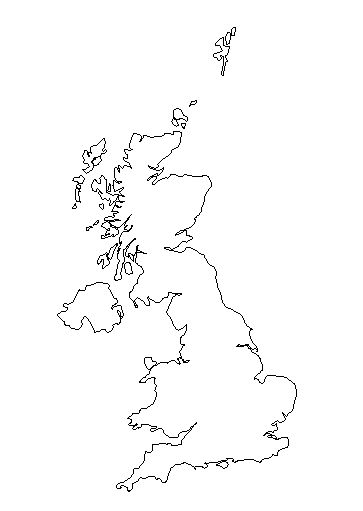 